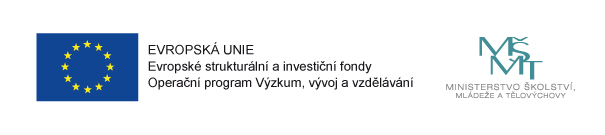 Název projektu:				Moderní formy výuky ZŠ Lavičkyregistrační číslo projektu:			CZ.02.3.68/0.0/0.0/16_022/0001195Od 1. 9. 2016 Základní škola Lavičky, okres Žďár nad Sázavou, příspěvková organizace čerpá finanční prostředky z Evropských strukturálních fondů v rámci OP VVV prostřednictvím výzvy 02_16_022 Podpora škol formou projektů zjednodušeného vykazování - Šablony pro MŠ a ZŠ I.Z finančních prostředků hradíme tyto aktivity:Vzdělávání pedagogických pracovníků - inkluzeCLIL ve výuce na ZŠČtenářský klub pro žáky ZŠDoučování žáků ZŠ ohrožených školním neúspěchem